	Remplis la carte ! (ON seulement) Remplis la carte ! (pas ON)		Remplis la carte ! (Faites votre propre carte)Un nombre entre  2 780 et 2 899
______Un nombre plus grand que 6 534
______Un nombre plus petit que 3 000
______Un nombre avec 7 à la place des centaines
______Un nombre qui est arrondi à 4 000
______Un nombre avec 2 à la place des dizaines
______Un nombre entre 1 000 et 1 999
______Un nombre qui a « + 400 » lorsqu’il est écrit sous forme développée
______Un nombre qui est arrondi à 2 400
______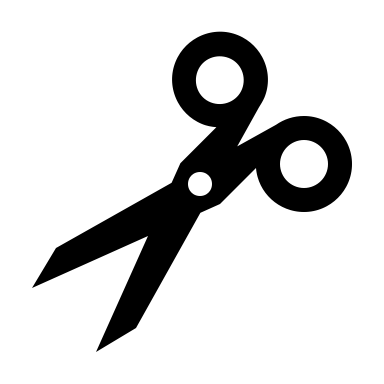 Un nombre entre 2 780 et 2 899
______Un nombre plus grand que 6 534
______Un nombre plus petit que 3 000
______Un nombre avec 7 à la place des centaines
______Un nombre qui est arrondi à 4 000
______Un nombre avec 2 à la place des dizaines
______Un nombre entre 1 000 et 1 999
______Un nombre qui a « + 400 » lorsqu’il est écrit sous forme développée
______Un nombre qui est arrondi à 2 400
______Un nombre entre 2 780 et 2 899
______Un nombre plus grand que 6 534
______Un nombre plus petit que 3 000
______Un nombre avec 7 à la place des centaines______Un nombre qui a « + 50 » lorsqu’il est écrit sous forme développée
______Un nombre avec 2 à la place des dizaines 
______Un nombre entre 1 000 et 1 999
______Un nombre qui a « + 400 » lorsqu’il est écrit sous forme développée
______Un nombre avec 8 à la place des milliers______Un nombre entre 2 780 et 2 899
______Un nombre plus grand que 6 534
______Un nombre plus petit que 3 000
______Un nombre avec 7 à la place des centaines______Un nombre qui a « + 50 » lorsqu’il est écrit sous forme développée
______Un nombre avec 2 à la place des dizaines
______Un nombre entre 1000 et 1999
______Un nombre qui a « + 400 » lorsqu’il est écrit sous forme développée
______Un nombre avec 8 à la place des milliers
__________________________________________________________________________________________________________________